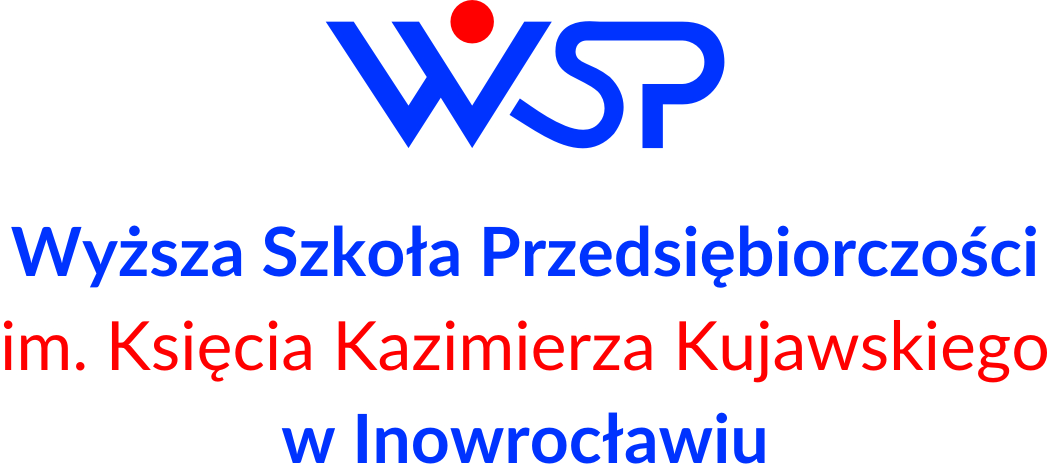 WYŻSZA SZKOŁA PRZEDSIĘBIORCZOŚCIIM. KS. KAZIMIERZA KUJAWSKIEGO 
W INOWROCŁAWIUWYŻSZA SZKOŁA PRZEDSIĘBIORCZOŚCIIM. KS. KAZIMIERZA KUJAWSKIEGO 
W INOWROCŁAWIUWYŻSZA SZKOŁA PRZEDSIĘBIORCZOŚCIIM. KS. KAZIMIERZA KUJAWSKIEGO 
W INOWROCŁAWIUWYŻSZA SZKOŁA PRZEDSIĘBIORCZOŚCIIM. KS. KAZIMIERZA KUJAWSKIEGO 
W INOWROCŁAWIUWYŻSZA SZKOŁA PRZEDSIĘBIORCZOŚCIIM. KS. KAZIMIERZA KUJAWSKIEGO 
W INOWROCŁAWIUKARTA PRZEDMIOTU2023 - 2026KARTA PRZEDMIOTU2023 - 2026KARTA PRZEDMIOTU2023 - 2026KARTA PRZEDMIOTU2023 - 2026KARTA PRZEDMIOTU2023 - 2026KARTA PRZEDMIOTU2023 - 2026KARTA PRZEDMIOTU2023 - 2026KARTA PRZEDMIOTU2023 - 2026KARTA PRZEDMIOTU2023 - 2026KARTA PRZEDMIOTU2023 - 2026Kod przedmiotuKod przedmiotuKod przedmiotuALP_403ALP_403ALP_403ALP_403ALP_403ALP_403ALP_403Nazwa przedmiotuNazwa przedmiotuNazwa przedmiotuORGANIZACJA I ZARZĄDZANIE W ADMINISTRACJI PUBLICZNEJORGANIZACJA I ZARZĄDZANIE W ADMINISTRACJI PUBLICZNEJORGANIZACJA I ZARZĄDZANIE W ADMINISTRACJI PUBLICZNEJORGANIZACJA I ZARZĄDZANIE W ADMINISTRACJI PUBLICZNEJORGANIZACJA I ZARZĄDZANIE W ADMINISTRACJI PUBLICZNEJORGANIZACJA I ZARZĄDZANIE W ADMINISTRACJI PUBLICZNEJORGANIZACJA I ZARZĄDZANIE W ADMINISTRACJI PUBLICZNEJUSYTUOWANIE PRZEDMIOTU W SYSTEMIE STUDIÓWUSYTUOWANIE PRZEDMIOTU W SYSTEMIE STUDIÓWUSYTUOWANIE PRZEDMIOTU W SYSTEMIE STUDIÓWUSYTUOWANIE PRZEDMIOTU W SYSTEMIE STUDIÓWUSYTUOWANIE PRZEDMIOTU W SYSTEMIE STUDIÓWUSYTUOWANIE PRZEDMIOTU W SYSTEMIE STUDIÓWUSYTUOWANIE PRZEDMIOTU W SYSTEMIE STUDIÓWUSYTUOWANIE PRZEDMIOTU W SYSTEMIE STUDIÓWUSYTUOWANIE PRZEDMIOTU W SYSTEMIE STUDIÓWUSYTUOWANIE PRZEDMIOTU W SYSTEMIE STUDIÓWKierunek studiówKierunek studiówKierunek studiówAdministracjaAdministracjaAdministracjaAdministracjaAdministracjaAdministracjaAdministracjaForma studiówForma studiówForma studiówniestacjonarneniestacjonarneniestacjonarneniestacjonarneniestacjonarneniestacjonarneniestacjonarnePoziom studiówPoziom studiówPoziom studiówpierwszego stopnia/licencjackiepierwszego stopnia/licencjackiepierwszego stopnia/licencjackiepierwszego stopnia/licencjackiepierwszego stopnia/licencjackiepierwszego stopnia/licencjackiepierwszego stopnia/licencjackieProfil studiówProfil studiówProfil studiówpraktycznypraktycznypraktycznypraktycznypraktycznypraktycznypraktycznyDziedzina nauki/ dyscyplina naukowaDziedzina nauki/ dyscyplina naukowaDziedzina nauki/ dyscyplina naukowadziedzina nauk społecznych/ dyscyplina naukowa: nauki prawne,  nauki o polityce i administracjidziedzina nauk społecznych/ dyscyplina naukowa: nauki prawne,  nauki o polityce i administracjidziedzina nauk społecznych/ dyscyplina naukowa: nauki prawne,  nauki o polityce i administracjidziedzina nauk społecznych/ dyscyplina naukowa: nauki prawne,  nauki o polityce i administracjidziedzina nauk społecznych/ dyscyplina naukowa: nauki prawne,  nauki o polityce i administracjidziedzina nauk społecznych/ dyscyplina naukowa: nauki prawne,  nauki o polityce i administracjidziedzina nauk społecznych/ dyscyplina naukowa: nauki prawne,  nauki o polityce i administracjiJednostka prowadzącaJednostka prowadzącaJednostka prowadzącaWyższa Szkoła Przedsiębiorczości 
im. Księcia Kazimierza Kujawskiego w InowrocławiuWyższa Szkoła Przedsiębiorczości 
im. Księcia Kazimierza Kujawskiego w InowrocławiuWyższa Szkoła Przedsiębiorczości 
im. Księcia Kazimierza Kujawskiego w InowrocławiuWyższa Szkoła Przedsiębiorczości 
im. Księcia Kazimierza Kujawskiego w InowrocławiuWyższa Szkoła Przedsiębiorczości 
im. Księcia Kazimierza Kujawskiego w InowrocławiuWyższa Szkoła Przedsiębiorczości 
im. Księcia Kazimierza Kujawskiego w InowrocławiuWyższa Szkoła Przedsiębiorczości 
im. Księcia Kazimierza Kujawskiego w InowrocławiuOsoby prowadząceOsoby prowadząceOsoby prowadząceOGÓLNA CHARAKTERYSTYKA PRZEDMIOTUOGÓLNA CHARAKTERYSTYKA PRZEDMIOTUOGÓLNA CHARAKTERYSTYKA PRZEDMIOTUOGÓLNA CHARAKTERYSTYKA PRZEDMIOTUOGÓLNA CHARAKTERYSTYKA PRZEDMIOTUOGÓLNA CHARAKTERYSTYKA PRZEDMIOTUOGÓLNA CHARAKTERYSTYKA PRZEDMIOTUOGÓLNA CHARAKTERYSTYKA PRZEDMIOTUOGÓLNA CHARAKTERYSTYKA PRZEDMIOTUOGÓLNA CHARAKTERYSTYKA PRZEDMIOTUStatus przedmiotuStatus przedmiotuStatus przedmiotuobowiązkowyobowiązkowyobowiązkowyobowiązkowyobowiązkowyobowiązkowyobowiązkowyPrzynależność do modułuPrzynależność do modułuPrzynależność do modułumoduł podstawowymoduł podstawowymoduł podstawowymoduł podstawowymoduł podstawowymoduł podstawowymoduł podstawowyJęzyk wykładowyJęzyk wykładowyJęzyk wykładowypolskipolskipolskipolskipolskipolskipolskiSemestry, na których realizowany jest przedmiotSemestry, na których realizowany jest przedmiotSemestry, na których realizowany jest przedmiotczwartyczwartyczwartyczwartyczwartyczwartyczwartyWymagania wstępneWymagania wstępneWymagania wstępnestudent posiada podstawową wiedzę z zakresu nauki o administracji oraz podstaw ekonomiistudent posiada podstawową wiedzę z zakresu nauki o administracji oraz podstaw ekonomiistudent posiada podstawową wiedzę z zakresu nauki o administracji oraz podstaw ekonomiistudent posiada podstawową wiedzę z zakresu nauki o administracji oraz podstaw ekonomiistudent posiada podstawową wiedzę z zakresu nauki o administracji oraz podstaw ekonomiistudent posiada podstawową wiedzę z zakresu nauki o administracji oraz podstaw ekonomiistudent posiada podstawową wiedzę z zakresu nauki o administracji oraz podstaw ekonomiiFORMY, SPOSOBY I METODY PROWADZENIA ZAJĘĆFORMY, SPOSOBY I METODY PROWADZENIA ZAJĘĆFORMY, SPOSOBY I METODY PROWADZENIA ZAJĘĆFORMY, SPOSOBY I METODY PROWADZENIA ZAJĘĆFORMY, SPOSOBY I METODY PROWADZENIA ZAJĘĆFORMY, SPOSOBY I METODY PROWADZENIA ZAJĘĆFORMY, SPOSOBY I METODY PROWADZENIA ZAJĘĆFORMY, SPOSOBY I METODY PROWADZENIA ZAJĘĆFORMY, SPOSOBY I METODY PROWADZENIA ZAJĘĆFORMY, SPOSOBY I METODY PROWADZENIA ZAJĘĆstudia niestacjonarnestudia niestacjonarnestudia niestacjonarnestudia niestacjonarnestudia niestacjonarnestudia niestacjonarnestudia niestacjonarnestudia niestacjonarnestudia niestacjonarnestudia niestacjonarneFormy zajęćwykładćwiczeniaćwiczeniaseminariumlaboratoriumprojekt/
prezentacjapraktykasamokształcenieECTSLiczba godz.888––––91Forma realizacji zajęćForma realizacji zajęćForma realizacji zajęćwykład, ćwiczeniawykład, ćwiczeniawykład, ćwiczeniawykład, ćwiczeniawykład, ćwiczeniawykład, ćwiczeniawykład, ćwiczeniaSposób zaliczenia zajęćSposób zaliczenia zajęćSposób zaliczenia zajęćwykład: zaliczenie ustnećwiczenia: ocena ciągła – na podstawie realizowanych form upraktycznienia zajęć – praca w grupach, debata oxfordzka, debatawykład: zaliczenie ustnećwiczenia: ocena ciągła – na podstawie realizowanych form upraktycznienia zajęć – praca w grupach, debata oxfordzka, debatawykład: zaliczenie ustnećwiczenia: ocena ciągła – na podstawie realizowanych form upraktycznienia zajęć – praca w grupach, debata oxfordzka, debatawykład: zaliczenie ustnećwiczenia: ocena ciągła – na podstawie realizowanych form upraktycznienia zajęć – praca w grupach, debata oxfordzka, debatawykład: zaliczenie ustnećwiczenia: ocena ciągła – na podstawie realizowanych form upraktycznienia zajęć – praca w grupach, debata oxfordzka, debatawykład: zaliczenie ustnećwiczenia: ocena ciągła – na podstawie realizowanych form upraktycznienia zajęć – praca w grupach, debata oxfordzka, debatawykład: zaliczenie ustnećwiczenia: ocena ciągła – na podstawie realizowanych form upraktycznienia zajęć – praca w grupach, debata oxfordzka, debataMetody dydaktyczneMetody dydaktyczneMetody dydaktycznewykład – wykład informacyjny/ wykład problemowyćwiczenia – ćwiczeniowa (oparta na wykorzystaniu różnych umiejętności -  praca w grupach, debata oxfordzka, debatawykład – wykład informacyjny/ wykład problemowyćwiczenia – ćwiczeniowa (oparta na wykorzystaniu różnych umiejętności -  praca w grupach, debata oxfordzka, debatawykład – wykład informacyjny/ wykład problemowyćwiczenia – ćwiczeniowa (oparta na wykorzystaniu różnych umiejętności -  praca w grupach, debata oxfordzka, debatawykład – wykład informacyjny/ wykład problemowyćwiczenia – ćwiczeniowa (oparta na wykorzystaniu różnych umiejętności -  praca w grupach, debata oxfordzka, debatawykład – wykład informacyjny/ wykład problemowyćwiczenia – ćwiczeniowa (oparta na wykorzystaniu różnych umiejętności -  praca w grupach, debata oxfordzka, debatawykład – wykład informacyjny/ wykład problemowyćwiczenia – ćwiczeniowa (oparta na wykorzystaniu różnych umiejętności -  praca w grupach, debata oxfordzka, debatawykład – wykład informacyjny/ wykład problemowyćwiczenia – ćwiczeniowa (oparta na wykorzystaniu różnych umiejętności -  praca w grupach, debata oxfordzka, debataWYKAZ LITERATURYWYKAZ LITERATURYWYKAZ LITERATURYWYKAZ LITERATURYWYKAZ LITERATURYWYKAZ LITERATURYWYKAZ LITERATURYWYKAZ LITERATURYWYKAZ LITERATURYWYKAZ LITERATURYPodstawowaPodstawowaPodstawowaGawłowski R., Makowski K., Organizacja i zarządzanie w administracji publicznej, 2022.Kisilowska I., Kisilowski M., Administrategia - jak osiągnąć sukces osobisty zarządzając w administracji publicznej, 2016.Gawłowski R., Makowski K., Organizacja i zarządzanie w administracji publicznej, 2022.Kisilowska I., Kisilowski M., Administrategia - jak osiągnąć sukces osobisty zarządzając w administracji publicznej, 2016.Gawłowski R., Makowski K., Organizacja i zarządzanie w administracji publicznej, 2022.Kisilowska I., Kisilowski M., Administrategia - jak osiągnąć sukces osobisty zarządzając w administracji publicznej, 2016.Gawłowski R., Makowski K., Organizacja i zarządzanie w administracji publicznej, 2022.Kisilowska I., Kisilowski M., Administrategia - jak osiągnąć sukces osobisty zarządzając w administracji publicznej, 2016.Gawłowski R., Makowski K., Organizacja i zarządzanie w administracji publicznej, 2022.Kisilowska I., Kisilowski M., Administrategia - jak osiągnąć sukces osobisty zarządzając w administracji publicznej, 2016.Gawłowski R., Makowski K., Organizacja i zarządzanie w administracji publicznej, 2022.Kisilowska I., Kisilowski M., Administrategia - jak osiągnąć sukces osobisty zarządzając w administracji publicznej, 2016.Gawłowski R., Makowski K., Organizacja i zarządzanie w administracji publicznej, 2022.Kisilowska I., Kisilowski M., Administrategia - jak osiągnąć sukces osobisty zarządzając w administracji publicznej, 2016.UzupełniającaUzupełniającaUzupełniającaMazur S. (red.), Współzarządzanie publiczne, 2015.Władek Z., Organizacja i zarządzanie w administracji publicznej. Zarys wykładu, 2013.Mazur S. (red.), Współzarządzanie publiczne, 2015.Władek Z., Organizacja i zarządzanie w administracji publicznej. Zarys wykładu, 2013.Mazur S. (red.), Współzarządzanie publiczne, 2015.Władek Z., Organizacja i zarządzanie w administracji publicznej. Zarys wykładu, 2013.Mazur S. (red.), Współzarządzanie publiczne, 2015.Władek Z., Organizacja i zarządzanie w administracji publicznej. Zarys wykładu, 2013.Mazur S. (red.), Współzarządzanie publiczne, 2015.Władek Z., Organizacja i zarządzanie w administracji publicznej. Zarys wykładu, 2013.Mazur S. (red.), Współzarządzanie publiczne, 2015.Władek Z., Organizacja i zarządzanie w administracji publicznej. Zarys wykładu, 2013.Mazur S. (red.), Współzarządzanie publiczne, 2015.Władek Z., Organizacja i zarządzanie w administracji publicznej. Zarys wykładu, 2013.CELE, TREŚCI PROGRAMOWE I EFEKTY UCZENIA SIĘCELE, TREŚCI PROGRAMOWE I EFEKTY UCZENIA SIĘCELE PRZEDMIOTUCELE PRZEDMIOTUCel 1Pokazać  studentom istotę i podstawowe obszary zarządzania i ich rolę dla funkcjonowania administracji.Cel 2Pokazać studentom specyfikę zadań stojących przed jednostkami szeroko pojętej administracji publicznej rządowej i samorządowej jak również w instytucjach i podmiotach niepublicznych i wynikające stąd obszary problemowe zarządzania.Cel 3Pokazać  przydatność metod organizacji i zarządzania w podnoszeniu sprawności funkcjonowania administracji publicznej rządowej i samorządowej jak również w instytucjach i podmiotach niepublicznych, mając na uwadze specyfikę uwarunkowań organizacyjno-prawnych.TREŚCI PROGRAMOWETREŚCI PROGRAMOWETREŚCI PROGRAMOWEFormaLiczba godzinTreści programowewykładniestacjonarne
8 godz.Badania nad administracja publicznąAdministracja publiczna a ład konstytucyjnyHistoria administracji publicznejNarodowe modele administracji publicznejAdministracja międzynarodowa i ponadnarodowaAdministracja publiczna w Polscećwiczenianiestacjonarne
8 godz.Zasady budowania porządku organizacyjnego a funkcje administracji publicznejOrganizacja i zasady działania administracji publicznej w PolsceAdministracja w systemie politycznymKadry w administracji publicznejKontrola administracji publicznej Zastosowanie nowych technologii informacyjno- komunikacyjnych w rządzeniu i zarządzaniu administracją publiczna.EFEKTY UCZENIA SIĘEFEKTY UCZENIA SIĘEFEKTY UCZENIA SIĘEFEKTY UCZENIA SIĘEFEKTY UCZENIA SIĘEFEKTY UCZENIA SIĘStudent, który zaliczył przedmiotStudent, który zaliczył przedmiotStudent, który zaliczył przedmiotOdniesienie do efektów uczenia sięOdniesienie do efektów uczenia sięOdniesienie do efektów uczenia sięStudent, który zaliczył przedmiotStudent, który zaliczył przedmiotStudent, który zaliczył przedmiotdla
kierunkuI st. PRK
poziom 6II st. PRK
poziom 6w zakresie WIEDZYw zakresie WIEDZYw zakresie WIEDZYw zakresie WIEDZYw zakresie WIEDZYw zakresie WIEDZYEU 1EU 1Ma wiedzę o strukturach administracji publicznej, procesach zachodzących w tych strukturachK_W04P6U_WP6U_WGEU 2EU 2Ma wiedzę na temat przyczyn zmian i współzależności pomiędzy różnymi strukturami w organizacji administracji publicznejK_W07P6U_WP6U_WGEU 3EU 3Ma wiedzę na temat organizacji i zarządzania w administracji i jej funkcjonowania w ramach struktur  UEK_W05P6U_WP6U_WGw zakresie UMIEJĘTNOŚCIw zakresie UMIEJĘTNOŚCIw zakresie UMIEJĘTNOŚCIw zakresie UMIEJĘTNOŚCIw zakresie UMIEJĘTNOŚCIw zakresie UMIEJĘTNOŚCIEU 4Potrafi zarządzać personelem w administracji publicznejPotrafi zarządzać personelem w administracji publicznejK_U15P6U_UP6U_UOEK 5Ma umiejętności zastosowania nowych technologii informacyjnych w administracji publicznejMa umiejętności zastosowania nowych technologii informacyjnych w administracji publicznejK_U03P6U_UP6U_UWEU 6Ma umiejętności korzystania z dostępnych technik zarządzania popartych obowiązującymi przepisami w celu objaśniania procesów z obszaru organizacji i zarządzania zachodzących w administracjiMa umiejętności korzystania z dostępnych technik zarządzania popartych obowiązującymi przepisami w celu objaśniania procesów z obszaru organizacji i zarządzania zachodzących w administracjiK_U05P6U_UP6U_UWw zakresie KOMPETENCJIw zakresie KOMPETENCJIw zakresie KOMPETENCJIw zakresie KOMPETENCJIw zakresie KOMPETENCJIw zakresie KOMPETENCJIEU 7EU 7Student rozumie potrzebę ciągłego dokształcania i aktualizowania wiedzy z zakresu nauki o administracji oraz dzielenia się tą wiedzą z innymi ludźmi.K_K01P6U_KP6U_KKEU 8EU 8Student ma świadomość szybkiego rozwoju nauki o administracji i prawa, działając jest kreatywny oraz przedsiębiorczyK_K04P6U_KP6U_KOEU 9EU 9Student realizując określone zadania w administracji poszukuje optymalnych rozwiązań kierując się zasadami etycznymi.K_K06P6U_KP6U_KRKRYTERIA OCENY OSIĄGNIETYCH EFEKTÓWKRYTERIA OCENY OSIĄGNIETYCH EFEKTÓWna ocenę 2,0poniżej 51% – opanowanie wiedzy na poziomie poniżej zadowalającego, brak podstawowej wiedzy w zakresie realizowanej tematyki organizacji i zarządzania w administracji publicznejna ocenę 3,051–60% – opanowanie na poziomie zadowalającym podstawowych kwestii wynikających z treści organizacji i zarządzania w administracji publicznejna ocenę 3,561–70% – przyswojenie na średnim poziomie problematyki organizacji i zarządzania w administracji publicznejna ocenę 4,071–80% - uzyskanie wiedzy co do czynników kształtujących podstawowe zjawiska 
z zakresu organizacji i zarządzania w administracji publicznejna ocenę 4,581–90%  – kompleksowe panowanie treści programowych umożliwiające identyfikację zasad teoretycznych i praktycznych aspektów funkcjonowania organizacji i zarządzania w administracji publicznejna ocenę 5,091–100% – doskonałe, zaawansowane opanowanie treści programowych w tym części dotyczącej rozwiązywania problemów związanych z zastosowaniem zasad organizacji i zarządzania w administracji publicznej w pracy zawodowejMETODY OCENYOcena formującaF1.Wypowiedzi studenta świadczące o zrozumieniu lub brakach w zrozumieniu treści omawianychF2. Pytania zadawane przez studenta świadczące o poziomie wiedzy i zainteresowania problematykąF3. Aktywność poznawcza studenta- znajomość literatury przedmiotu, samodzielne wyciąganie wnioskówF4. Przygotowanie wcześniejsze materiału i zaprezentowanie go przez studenta na zajęciachF5. Bieżąca ocena postępów kształcenia – sprawdziany wiedzy, kolokwiaOcena podsumowującaP1. Ocena postępów w nauce – ocena zadań realizowanych w czasie trwania semestru (ocenianie ciągłe – ćwiczenia) P2. Ocena z kolokwium kończącego przedmiot – egzamin  (wykład)P3. Ocena z przygotowanych prezentacji, eseju, innych form, w tym projektu opartego o case study (wykład/ćwiczenia)P4.Ocena z zaliczenia ustnego/zaliczenia końcowego (wykład)Zaliczenie końcowezaliczenie ustne – wykład – 100 %Zaliczenie końcowe80% – ocenianie ciągłe – w czasie rozwiązywania zadań w trakcie zajęć20% – obecność na zajęciachMetody  (sposoby) weryfikacji i oceny zakładanych efektów uczenia się osiągniętych przez studentaMetody  (sposoby) weryfikacji i oceny zakładanych efektów uczenia się osiągniętych przez studentaMetody  (sposoby) weryfikacji i oceny zakładanych efektów uczenia się osiągniętych przez studentaMetody  (sposoby) weryfikacji i oceny zakładanych efektów uczenia się osiągniętych przez studentaMetody  (sposoby) weryfikacji i oceny zakładanych efektów uczenia się osiągniętych przez studentaMetody  (sposoby) weryfikacji i oceny zakładanych efektów uczenia się osiągniętych przez studentaMetody  (sposoby) weryfikacji i oceny zakładanych efektów uczenia się osiągniętych przez studentaEfekt uczenia sięForma ocenyForma ocenyForma ocenyForma ocenyForma ocenyForma ocenyEfekt uczenia sięZaliczenie ustneEgzamin pisemny wykładZaliczenia pisemne ćwiczeńrozwiązywanie zadań praktycznych/ ocenianie ciągłesprawozdanieinneEU 1XEU 2XEU 3XEU 4XEU 5XEU 6XEU 7XXEU 8XXEU 9XXSTUDIA NIESTACJONARNESTUDIA NIESTACJONARNESTUDIA NIESTACJONARNESTUDIA NIESTACJONARNESTUDIA NIESTACJONARNESTUDIA NIESTACJONARNEOBCIĄŻENIE PRACĄ STUDENTA – BILANS PUNKTÓW ECTSOBCIĄŻENIE PRACĄ STUDENTA – BILANS PUNKTÓW ECTSOBCIĄŻENIE PRACĄ STUDENTA – BILANS PUNKTÓW ECTSOBCIĄŻENIE PRACĄ STUDENTA – BILANS PUNKTÓW ECTSOBCIĄŻENIE PRACĄ STUDENTA – BILANS PUNKTÓW ECTSOBCIĄŻENIE PRACĄ STUDENTA – BILANS PUNKTÓW ECTSGODZINY KONTAKTOWE Z NAUCZYCIELEM AKADEMICKIMGODZINY KONTAKTOWE Z NAUCZYCIELEM AKADEMICKIMGODZINY KONTAKTOWE Z NAUCZYCIELEM AKADEMICKIMGODZINY KONTAKTOWE Z NAUCZYCIELEM AKADEMICKIMGODZINY KONTAKTOWE Z NAUCZYCIELEM AKADEMICKIMGODZINY KONTAKTOWE Z NAUCZYCIELEM AKADEMICKIMForma aktywności(godziny wynikające z planu studiów)Forma aktywności(godziny wynikające z planu studiów)Forma aktywności(godziny wynikające z planu studiów)Forma aktywności(godziny wynikające z planu studiów)Obciążenie studentaObciążenie studentaForma aktywności(godziny wynikające z planu studiów)Forma aktywności(godziny wynikające z planu studiów)Forma aktywności(godziny wynikające z planu studiów)Forma aktywności(godziny wynikające z planu studiów)GodzinyECTSwykładywykładywykładywykłady80,32ćwiczeniaćwiczeniaćwiczeniaćwiczenia80,32inneinneinneinne––RazemRazemRazemRazem160,64GODZ. BEZ UDZIAŁU NAUCZ. AKADEMICKIEGO WYNIKAJĄCE Z NAKŁADU PRACY STUDENTAGODZ. BEZ UDZIAŁU NAUCZ. AKADEMICKIEGO WYNIKAJĄCE Z NAKŁADU PRACY STUDENTAGODZ. BEZ UDZIAŁU NAUCZ. AKADEMICKIEGO WYNIKAJĄCE Z NAKŁADU PRACY STUDENTAGODZ. BEZ UDZIAŁU NAUCZ. AKADEMICKIEGO WYNIKAJĄCE Z NAKŁADU PRACY STUDENTAGODZ. BEZ UDZIAŁU NAUCZ. AKADEMICKIEGO WYNIKAJĄCE Z NAKŁADU PRACY STUDENTAGODZ. BEZ UDZIAŁU NAUCZ. AKADEMICKIEGO WYNIKAJĄCE Z NAKŁADU PRACY STUDENTAForma aktywnościForma aktywnościForma aktywnościForma aktywnościObciążenie studentaObciążenie studentaForma aktywnościForma aktywnościForma aktywnościForma aktywnościGodzinyECTSprzygotowanie do zaliczenia końcowego w formie ustnejprzygotowanie do zaliczenia końcowego w formie ustnejprzygotowanie do zaliczenia końcowego w formie ustnejprzygotowanie do zaliczenia końcowego w formie ustnej50,2przygotowanie do zajęć ćwiczeniowych/ w czasie trwania semestru - rozwiązywania zadań w trakcie zajęć/ ocenianie ciągłeprzygotowanie do zajęć ćwiczeniowych/ w czasie trwania semestru - rozwiązywania zadań w trakcie zajęć/ ocenianie ciągłeprzygotowanie do zajęć ćwiczeniowych/ w czasie trwania semestru - rozwiązywania zadań w trakcie zajęć/ ocenianie ciągłeprzygotowanie do zajęć ćwiczeniowych/ w czasie trwania semestru - rozwiązywania zadań w trakcie zajęć/ ocenianie ciągłe--przygotowanie się do zajęć, w tym studiowanie zalecanej literaturyprzygotowanie się do zajęć, w tym studiowanie zalecanej literaturyprzygotowanie się do zajęć, w tym studiowanie zalecanej literaturyprzygotowanie się do zajęć, w tym studiowanie zalecanej literatury40,16przygotowanie do dyskusji/ rozwiązywania zadań na zajęciachprzygotowanie do dyskusji/ rozwiązywania zadań na zajęciachprzygotowanie do dyskusji/ rozwiązywania zadań na zajęciachprzygotowanie do dyskusji/ rozwiązywania zadań na zajęciach--RazemRazemRazemRazem90,36Razem przedmiotRazem przedmiotRazem przedmiotRazem przedmiot251,0BILANS PUNKTÓW ECTSBILANS PUNKTÓW ECTSBILANS PUNKTÓW ECTSBILANS PUNKTÓW ECTSBILANS PUNKTÓW ECTSBILANS PUNKTÓW ECTSWykładĆwiczeniaLaboratoriumPracownia/ProjektSeminariumSuma0,50,5–––1,0